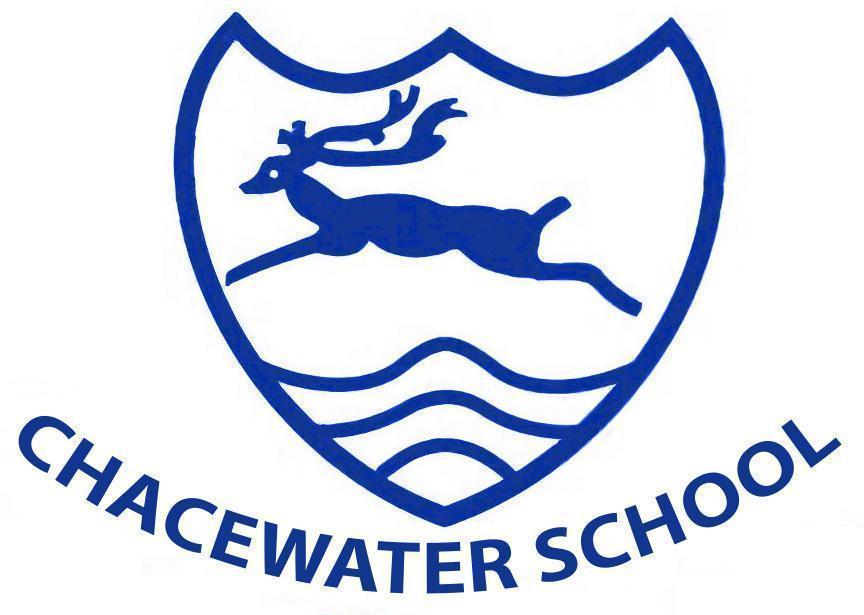 Curriculum MapHow we structure our curriculum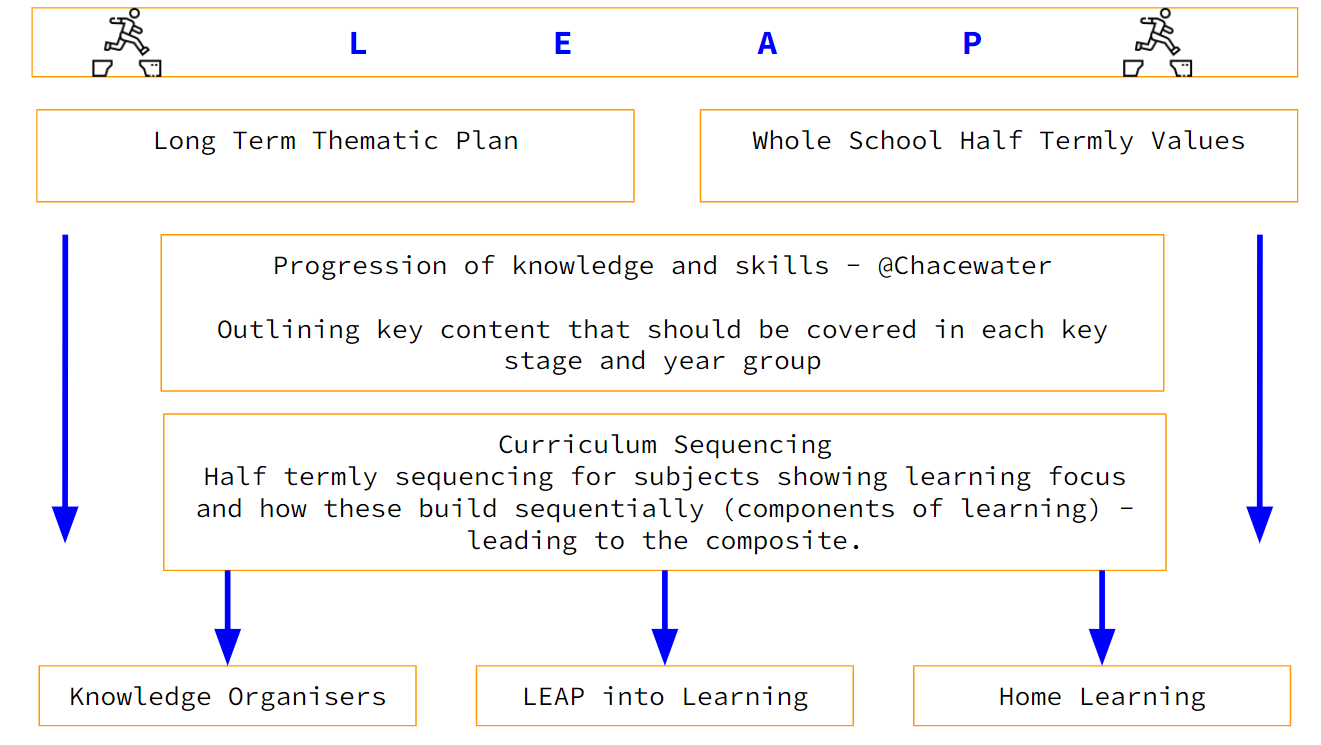 Chacewater School Curriculum Theme MapOn a line & ball skillsIntentWhen planning our curriculum, Chacewater School has considered the needs of all pupils and families. We want learning to be meaningful and memorable under our ethos of ‘Caring and Learning together’. With this in mind, we have worked to prioritise the ideas we want our children to experience during their time with us. We have developed our own LEAP curriculum and these fundamental ideas are at the forefront of our mind and key drivers we use when thinking about learning opportunities:Locality - our local area and community are  very important to us and we will make the most of local links available. Through exploration, investigation and enquiry we will make use of our local area of Chacewater and Cornwall and the people within it, so that children develop a sense of place, understand their heritage and can celebrate what makes our local area unique and special. Engaging - we want all of the learning experiences we offer children to be memorable. Through thematic links when possible we will make sure learning is contextualised, is relevant and encourages a real ‘thirst for learning’. We will have a broad offer of trips, residential visits and visitors which enhance our wider curriculum.Aspiring and ambitious - we will ensure that our children understand that there is no limit to what they can achieve. We will embrace ‘blue sky thinking’ and our outcomes will reflect this. As much as we will celebrate our locality, we will also look beyond this, ensuring that we celebrate the diversity in the world that exists around us, embracing role models in our locality and wider afield.Powerful and purposeful - by making use of research, we will tailor our teaching to take account of ideas linked to the latest ideas around cognitive science and learning behaviours. We allow our children time to work collaboratively, share and discuss to empower them to become independent thinkers.ImplementationOur curriculum allows us to deliver the appropriate subject content through creative themes. We understand that not all subjects can be incorporated into a theme and therefore plan and ensure that subjects are taught to guarantee a broadness across the curriculum. Subjects have been developed so that children build upon skills progressively, integrating with other subjects to secure strong, meaningful and purposeful learning. It is essential that knowledge is embedded and reflected throughout year groups. To ensure that learning in every subject is sequenced appropriately, progression documents and guides for each subject have been created. This ensures that learning is staged and builds on prior knowledge. This provides the children with the opportunity to revisit vital skills and knowledge regularly and embed this learning; therefore, becoming experts.  In addition to this, children's learning incorporates the school’s Learning to Learn skills: The 4 R's; resilience, resourcefulness, reciprocity, and reflection. We aim to ensure that each theme is memorable and includes a ‘Wow’ moment (or several) this could include a visit, a visitor or anything that sparks curiosity in our children and a desire to learn more. We use assessment to gauge existing understanding of the subject and adjust learning accordingly. Lessons are carefully sequenced and knowledge organisers are used to support the children in building a schema of key facts. We use Rosenshine’s approach to lesson design within each subject area. The first lesson in a new sequence of learning will always refer back to the previous year group and term’s work. Further lessons will always review previous learning. Our emphasis is on frequent review of content learned to ensure that pupils have a deep and secure knowledge. In our school we aim for our curriculum to be inclusive for all and therefore are mindful of adaptations that may need to be made in each subject to ensure that all of our children are included, happy and making progress. These adaptations are explicitly highlighted in our SEND @ Chacewater document and each subject leaders recognises that they are also a leader of SEND.ImpactThe curriculum at Chacewater is the vehicle through which children learn. This is not just about academic learning. It is much wider than this. We believe our curriculum has a real impact and will therefore extend children’s horizons and aspirations as learners. Children are given opportunities to visit and experience their learning outside of the classroom, through educational termly visits, visits from experts and through performances. We strive to ensure that our children’s attainment in core and foundation subjects are in line or exceeding their age-related expectations, when we consider the various starting points of children. We always consider age related expectations and have high expectations for all children to succeed. Progress can be seen through books, floor books and how well children can talk about how learning has built on prior knowledge. At Chacewater, we reflect on the standards achieved against planned outcomes. Teachers professional judgement is supported by utilising a range of assessment strategies such as small assessments, quizzes, evaluation of end of ‘unit’ work and concept mapping. We celebrate the learning at the end of themes, where children demonstrate their knowledge they have gained, through work exhibitions for parents/carers. Aut 1st HalfAut 2nd HalfSpr 1st HalfSpr 2nd HalfSum 1st HalfSum 2nd  HalfDRIVERScienceHistoryChronology & SignificanceGeographySense of Place/ Physical GeographyScienceGeographyWorld HistoryCause & ConsequenceValuesRespectLibertyToleranceDiversityLawDemocracyReception What makes me a me?Focus PSED, C&L and EADTouch on UTW - People and communities. Festivals and CelebrationsFocus UTW - Past and present and EADSuperheroesFocus UTW - people and communities Amazing Animals and dangerous dinosaursFocus UTW - The World and EADCome OutsideFocus UTW - The World Fun at the seaside/ transport/ pirates.Focus UTW - Past and presentYear 1Who Am I?The Big BuildEveryday MaterialsLet’s CelebrateChanges within living memoryAnimal AllsortsAnimals Including HumansThe Potting ShedPlants Location KnowledgeUK countries and identify their capital cities and their characteristics World TravellerHuman and Physical - Seasonal patterns, hot and cold areas of the world.To The Rescue!Lives of significant individuals - in their own locality.Year 2What Do I Need To Be Me?Animals, including humansFlying HighEvents beyond living memory that are significantWild CornwallPlace and locational knowledgeSowing & GrowingPlants An African AdventurePlace - contrasting non-EuropeanWhat’s Your Superpower?Lives of significant individuals (Mary Seacole, Florence Nightingale)Year 3What’s Inside Us?Animals, including humansPreHistory and CeltsChanges in Britain from the Stone Age to Iron AgePoles ApartPhysical Geography - climate zonesLocational Stone ColdRocks & FossilsFabulous Plants & South AmericaLocational - environmental regions, key characteristics and citiesPlace Knowledge: A region within South AmericaAncient EgyptAchievements of earliest civilizationsYear 4Where Does My Food Go?Animals, including humansHow did the Romans impact Britain?The Roman Empire and its impact on Britain.What is a River? Locational  - UK coasts & riversHuman and physical geography Rivers and water cycleStates of MatterElectricity and soundElectricity and Sound Three Peaks & Seven SummitsLocational - UK and WorldPhysical Geography MountainsHow did the Ancient Greeks influence our world today?Ancient Greece - a study of Greek life and achievements and their influence.Year 5Life CyclesAnimals, including humans.Living things and their habitatsThe Anglo-Saxons, Scots Britain's settlement by Anglo-Saxon and ScotsWhy Is Our Earth So Volatile?Locational - WorldPhysical Geography - Volcanoes and earthquakesWhy Leave Earth?Earth & Space Going GlobalFair Trade/ Human geography Ancient MayansA non-european that provides a contrast with British History Year 6The Circulatory SystemAnimals, including humansPower and Control (Monarchs? Crime & Punishment?)Viking and Anglo Saxon StruggleA study of an aspect or theme in British History - beyond 1066.Voyage Of DiscoveryEvolution & InheritanceLiving things and their habitatsLocational - significance of latitude . . . etc.Physical - Biomes and vegetation beltsVoyage Of DiscoveryEvolution & InheritanceLiving things and their habitatsLocational - significance of latitude . . . etc.Physical - Biomes and vegetation beltsA tale of two citiesLondon and ParisPlace KnowledgeA region of a European countryVictorians - locality (mining, railways, eduction, settlers)A study of an aspect or theme in British History - beyond 1066.A local history studyEYFSAutumnAutumnSpringSpringSummerSummerSequence of lessons may differ from what has been put down as children’s interests at the time of teaching can often lead to the learning that takes place.Sequence of lessons may differ from what has been put down as children’s interests at the time of teaching can often lead to the learning that takes place.Sequence of lessons may differ from what has been put down as children’s interests at the time of teaching can often lead to the learning that takes place.Sequence of lessons may differ from what has been put down as children’s interests at the time of teaching can often lead to the learning that takes place.Sequence of lessons may differ from what has been put down as children’s interests at the time of teaching can often lead to the learning that takes place.Sequence of lessons may differ from what has been put down as children’s interests at the time of teaching can often lead to the learning that takes place.Sequence of lessons may differ from what has been put down as children’s interests at the time of teaching can often lead to the learning that takes place.Sequence of lessons may differ from what has been put down as children’s interests at the time of teaching can often lead to the learning that takes place.Sequence of lessons may differ from what has been put down as children’s interests at the time of teaching can often lead to the learning that takes place.Sequence of lessons may differ from what has been put down as children’s interests at the time of teaching can often lead to the learning that takes place.Sequence of lessons may differ from what has been put down as children’s interests at the time of teaching can often lead to the learning that takes place.Sequence of lessons may differ from what has been put down as children’s interests at the time of teaching can often lead to the learning that takes place.TermAutumn 1Autumn 2Spring 1Spring 2Summer 1Summer 2Key Dates/ EventsHarvest Festival NativityBonfire NightHalloweenDiwali Visit to paradise parkSport DayTransition to year 1Topic Title - can change according to cohort and child's interestWhat Makes me a me?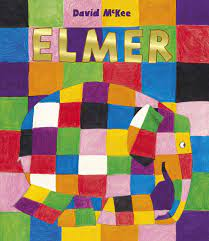 Celebrations and Festivals 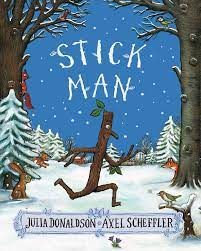 Superheroes 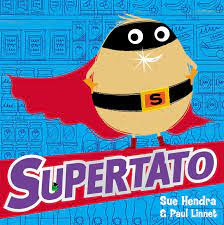 Amazing Animals and Dangerous Dinosaurs 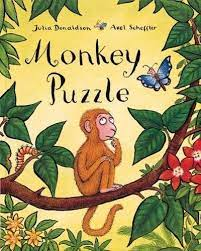 Come Outside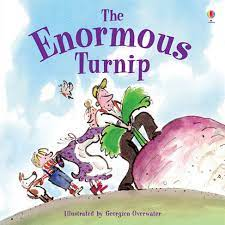 Fun at the seaside/ transport/ pirates. 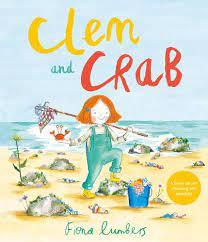 Possible texts Owl BabiesThe Smartest GiantThe Colour MonsterThe Rainbow FishWhat Makes Me and MeElmer The ElephantMy Funny Family  The Jolly PostmanFarmer DuckChristmas Story / NativityRama and SitaStick ManRoom On a BroomGingerbread ManBonfire Night ChipMy mum the supermum10 superheroesSupertato valley of doomSupertato run veggiesSupertatoSuperwormTiger who came to teaDiary of a wombatPig in the PondMonkey PuzzleDear ZooThe Snail and the WhaleThe Tiny SeedJack and the BeanstalkLittle Acorn The Hungry CaterpillarThe Enormous Turnip Here we areWhere in the world shall we go?What the ladybird heard at the seasideClem and crabChipPirates next door General Themes: These themes may be adapted at various points to allow for children’s interests to flow through the provision  Starting school / my new class / New Beginnings / Careers/ Staying healthy / Food  / Human body/ How have I changed?/ My family / PSED focus/ What am I good at?/ How do I make others feel?/ Being kind / staying safe / our families. Traditional Tales/ Little Red Hen – Harvest/ Halloween/ Diwali/ Bonfire Night/ Guy Fawkes,/ The Nativity Story./ Old favourites/ Familiar tales/ Gingerbread Man/ The Nativity/ Christmas ListsLetters to Father Christmas Who are our superheroes and why?/ Links to families./ Links to people and the communities./ Those who help us – police, firemen, doctors, nurses etc. Life cycles/ Safari/ Animals around the world/ Climates / Hibernation/ Down on the Farm/ Mini Beasts/ Animal Arts and crafts/ Night and day animals/ Animal patterns/ David Attenborough/ Happy Habitats/ Extinction – extinct animals./ Life Cycle of butterflies/tadpoles. Plants & Flowers/ Weather / seasons/ The great outdoors/ Outdoor Adventure/ Planting seeds/  Reduce, Reuse & Recycle/ Fun Science / Materials / gardening. Why and how do things grow? Parts of a plant. Where do we live? Links to our country/ our country/ our community. Where do we like to go? How would we get there? Maps/ School trips. ‘Wow’ moments Name Writing - Face portrait - Brighter smiles visit -Harvest Time -Birthdays -Favourite Songs -What do I want to be when I grow up? Video for parents. - Tapestry set up .All about me boxesGuy Fawkes / Bonfire Night- Christmas Time  / Nativity - Diwali -Halloween -Remembrance day -Road Safety -Children in Need- Anti- Bullying WeekChristmas letter to SantaChinese New Year - LENT -Fire engine/ police visit. -Superhero dress up day -Who are our superhero writing opportunities? -Superhero headquarters. - Visits from other people who are our superheroes -Tapestry observations on children’s superheroes at home – grandparents etc. - Valentine’s Day - Internet Safety Day - Writing opportunitiesWalk to the park / Picnic - Dress ip- Visit to paradise park - Easter time -Weather Forecast videos -Nature Scavenger Hunt - Mother’s Day - Queen’s Birthday- Easter Egg HuntOutdoor adventures Fossil hunting Newts and Tadpoles introduced.Planting seedsGrowing our own foodMaking our own soupVisit to the beach- Under the Sea – singing songs and sea shanties - Fossil hunting - Father’s Day- Healthy Eating Week - World Environment Day - Pirate Day- Ice – Cream at the park- Sports day- End of Term- Transition days English - see separate RWI plan. RWI set 1 sounds.RWI set 1 sounds.PENPALS and pobbleRWI - set 2 sounds - differentiated groups with assigned adults.PENPALS and pobbleRWI - set 2 sounds - differentiated groups with assigned adults.PENPALS and pobbleRWI - set 3 sounds - differentiated groups with assigned adults. PENPALS and pobbleRWI - set 3 sounds - differentiated groups with assigned adults. PENPALS and pobbleMathsMastering number - see long term plan for coverage across year/ Mastering number - see long term plan for coverage across year/ Mastering number - see long term plan for coverage across year/ Mastering number - see long term plan for coverage across year/ Mastering number - see long term plan for coverage across year/ Mastering number - see long term plan for coverage across year/ PEReal PE foundationsOutdoor playReal PE foundationsOutdoor playReal PE foundationsOutdoor playReal PE foundationsOutdoor playReal PE foundationsOutdoor playReal PE foundationsOutdoor playUnderstanding the World - HistoryHistory of the lives that are closest to them. Locality and our community.Past and present celebrations - why do we celebrate them? What significance do they have? Understanding the world - Science Understand the key features of the life cycle of an animal.Begin to understand the need to respect and care for the natural environment and all living things.Recognise some environments that are different to the one in which they live.Understand the key features of the life cycle of a plant.Plant seeds and care for growing plants.Use all their senses in hands-on exploration of natural materials. Explore collections of materials with similar and/or different properties.Understanding the world - People and Communities / GeographyTalk about their community.Understand that some places are special to members of their community.Talk about their community.Understand that some places are special to members of their community.Draw information from a simple map. Talk about the lives of the people around them and their roles in society.Recognise some environments that are different to the one in which they live.Know that there are different countries in the world and talk about the differences they have experienced or seen in photos.Recognise some similarities and differences between life in this country and life in other countries.Religious Education Being special – where do we belong?All about me boxes (C&L/ PSED)Looking at where we liveOur families – linking to who we live with.Baseline assessment – understanding the children / what do we like to play with.What clubs do we belong to? What do we enjoy doing? – Pictures in all about me boxes.Why do Christians perform the Nativity plays at Christmas?Talk about what a Nativity is – why do we do it?Practice the Nativity – talk about the different people and their roles in the Nativity. Provision linking to the Nativity – story of the Nativity – opportunities for children to retell the story during continuous provision. Talk about the Church and why this is special to Christians. Why is Easter Special to Christians?Spring – New life. Expressive Arts and Design - Materials Structure Food TextilesFoodExpressive Arts and Design - Being imaginativeDevelop storylines in their pretend play.Explore and engage in music making and dance, performing solo or in groups.Explore, use and refine a variety of artistic effectsto express their ideas and feelings.Develop storylines in their pretend play.Explore and engage in music making and dance, performing solo or in groups.Explore, use and refine a variety of artistic effectsto express their ideas and feelings.Develop storylines in their pretend play.Explore and engage in music making and dance, performing solo or in groups.Explore, use and refine a variety of artistic effectsto express their ideas and feelings.Develop storylines in their pretend play.Explore and engage in music making and dance, performing solo or in groups.Explore, use and refine a variety of artistic effectsto express their ideas and feelings.Develop storylines in their pretend play.Explore and engage in music making and dance, performing solo or in groups.Explore, use and refine a variety of artistic effectsto express their ideas and feelings.Develop storylines in their pretend play.Explore and engage in music making and dance, performing solo or in groups.Explore, use and refine a variety of artistic effectsto express their ideas and feelings.MusicPlay instruments with increasing control to express their feelings and ideas.Create their own songs or improvise a song aroundone they know.Listen attentively, move to and talk about music, expressing their feelings and responses.Sing in a group or on their own, increasingly matching the pitch and following the melody.Play instruments with increasing control to express their feelings and ideas.Create their own songs or improvise a song aroundone they know.Listen attentively, move to and talk about music, expressing their feelings and responses.Sing in a group or on their own, increasingly matching the pitch and following the melody.Play instruments with increasing control to express their feelings and ideas.Create their own songs or improvise a song aroundone they know.Listen attentively, move to and talk about music, expressing their feelings and responses.Sing in a group or on their own, increasingly matching the pitch and following the melody.Play instruments with increasing control to express their feelings and ideas.Create their own songs or improvise a song aroundone they know.Listen attentively, move to and talk about music, expressing their feelings and responses.Sing in a group or on their own, increasingly matching the pitch and following the melody.Play instruments with increasing control to express their feelings and ideas.Create their own songs or improvise a song aroundone they know.Listen attentively, move to and talk about music, expressing their feelings and responses.Sing in a group or on their own, increasingly matching the pitch and following the melody.Play instruments with increasing control to express their feelings and ideas.Create their own songs or improvise a song aroundone they know.Listen attentively, move to and talk about music, expressing their feelings and responses.Sing in a group or on their own, increasingly matching the pitch and following the melody.Year 1AutumnAutumnSpringSpringSummerSummerTermAutumn 1Autumn 2Spring 1Spring 2Summer 1Summer 2Curriculum DriverScienceHistoryChronology & SignificanceGeographyLocality/Sense of PlaceScienceGeographyWorld HistoryCause & ConsequenceBritish ValuesRespectLibertyToleranceDiversityLawDemocracyTheme Who am I?The Big Build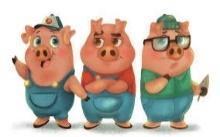 Let’s Celebrate!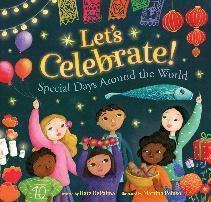 Animal Allsorts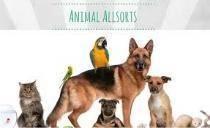 The Potting Shed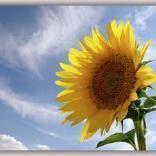 World Traveller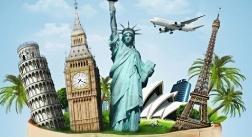 To the rescue!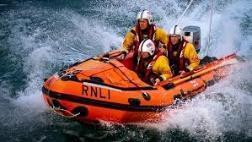 Memorable Moment (s)Create a house collaboratively using, sticks, straw, bricksGrandparent Visiter Animal Trip - Newquay ZooOutdoor learning at the Community Garden. Trip to TrebahArctic Classroom RNLI Surfers Against Sewage visit Outcome/Composite/ImpactCreate buildingGrown our own pea plantsAll at Sea Day (end of term) Author/ class readsPie Corbett Reading Spine Year 1Storytime authorJill MurphyClass Reads The Colour MonsterDoggerThe three little pigsStorytime authorJulia DonaldsonClass ReadsThe Toy Museum It’s My BirthdayNon-fiction (toys loan box) Storytime authorEric CarleClass ReadsThe Enormous Crocodile‘Could a Penguin ride a bike?’Storytime authorPat HutchinsClass Reads The Gingerbread Man - Pie Corbett story writing and innovation. Storytime authorOliver JeffersClass ReadsWeather (non-fiction)  Storytime authorRhonda & David ArmitageClass ReadsStuckThe Lighthouse Keeper’s lunchEnglishphonics focus - no discrete English lessons Simple sentence structurefiction - The Three Little Pigs story writing.Non-fiction - Instruction writing, writing a list   Writing factually about animals  Using and, ? ! traditional tales / story writingsentence sequencingNon-fiction writing based on the Weather rWriting factually, writing a question using a ?, creating an informative poster to compare weather.  RecountThe Lighthouse Keeper’s Lunch story writing - writing a postcardPhonics Screening CheckMathsPlace Value to 10Addition and subtraction within 10Place Value to 20problem solving and reasoning Addition & Subtraction to 20 Place Value to 50Measurementlength/height      capacity/mass weight/volumeMultiplication / DivisionFractionsPosition & Direction Place Value to 100 MoneyTime ScienceEveryday MaterialsAnimals Including humansPlantsSeasonal ChangesGeographyPlace KnowledgeA small area of the UK: ChacewaterLocation KnowledgeUK countries and identify their capital cities and their characteristics Human and physical GeographyHot and cold areas of the worldUK Seasonal and daily weather patterns. How are the weather patterns different between each of the seasons?HistorySignificant historical places and people in their locality.Context  - our school and communityChanges within living memoryContext - Toys from the past Lives of significant others - ContextHenry Trengrouse (local) Grace Darling 1800s (national) ArtDrawing focusSpirals 3D Sculpture Birds Animal AllsortsSimple Printmaking - colour and painting focusTo The Rescue - Seaside picturesDTStructures Design and create a house for the pigsCooking & Nutritionmaking jellyMechanisms: Sliders & leversRE1.2 Creation: Who Made the World? Harvest 1.10 What does it mean to belong to a faith community? 1.1 GOD: What do Christians believe God is like? Unit 1.7Who is Jewish and how do they live (part 1)  Unit 1.7Who is Jewish and how do they live (part 2) Unit 1.9 How should we care for the world and for others, and why does it matter? Computing online e-safety Technology Around UsDigital PaintingDigital WritingGrouping DataMoving a RobotProgramme Animations RHSEHealthy RelationshipsHealth and Wellbeing/ Healthy LivingCaring & ResponsibilityHealthy Relationships Healthy Bodies Healthy MInds Valuing DifferencePEReal PE Unit 2: SocialBig Skills  -bikes, playtrailReal GymnasticsReal PE Unit 1: PersonalReal DanceReal PE Unit 5: Applying PhysicalReal PE Unit 3: CognitiveNet GamesReal PE Unit 4: Creative  Strike & field Real PE Unit 6: Health & FitnessAthleticsMusicOurselvesExploring SoundsSingingperformanceStory BooksExploring SoundsSinging PerformanceTravelSongs & singingPatternBeatYear 2Autumn 2021Autumn 2021Spring 2022Spring 2022Summer 2022Summer 2022TermAutumn 1Autumn 2Spring 1Spring 2Summer 1Summer 2Curriculum DriverScienceHistoryChronology & SignificanceGeographyLocality/Sense of PlaceScienceGeographyWorld HistoryCause & ConsequenceBritish ValuesRespectLibertyToleranceDiversityLawDemocracyTheme What do I need to be me?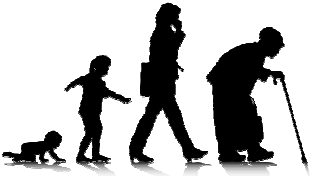 Flying High!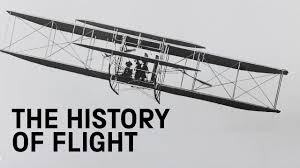 Wild Cornwall 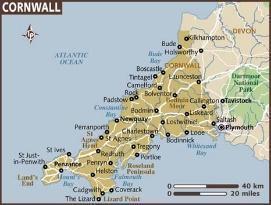 Sowing and Growing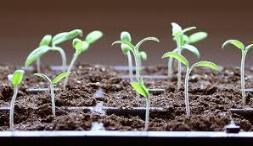 An African Adventure!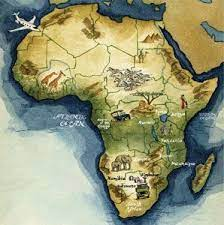 What’s your Superpower? 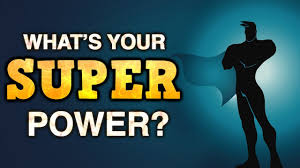 Memorable Moment (s)All about meDT Launch mechanisms/ History lesson launchGeography Focus Cornish SpeakerPlant huntGarden centre visit Newquay Zoo Trip Create your own superhero Outcome/Composite/ImpactDress up day and presentation Growing our own plants: cress/ radishes/ daffodils/ broad beans African Dance and Performance to parentsSuperhero dress up day Reading The Magic Finger (AR 3.1) The Colour MonsterReptiles (AR 4.3)CT -The Owl who was afraid of the dark (AR 3.6)Rosie Revere, engineer The Wright Brothers (AR 2.4)Izzy GizmoHow to Catch Santa (AR 3.0)The Storm lion of Penzance Hidden World: OceanNon-fiction: Save the Whale Non-fiction: SquirrelsFiction: Snail and the Whale (AR 4.0)Little Red Riding HoodJack and the beanstalk Stories from another cultureLila and the Secret of the Rain (AR 3.9)How to hide a Lion (AR 3.3)Tales from AfricaTraditions from Africa Traction Man is here! (AR 3.9)Supertato (AR 2.5) Flat Stanley (AR 3.2)EnglishPoetry: Riddles Non-fiction: Reptiles (AR 4.3)Invention Narrative: Rosie Revere, engineer (AR4.2)TTT: Instructions:How to dress up as a book character Linked to  How to catch Santa (AR 3.0)Significant authors: Snail and the Whale (AR 4.0)TTT:Information Text: Hidden OceanChosen sea creature/ fact files Traditional Story  TTT: Little Red Riding Hood  TTT Non-fiction: Grow your own lettuce Non-chronological Report; Big CatsTTT: Fiction: Fatou, fetch the water Information Text: Brave NursesTTT: Adventure: Traction Man (AR 3.9)MathsPlace valueMultiplication - counting in stepsSSM - 2D Shape and 3D ShapeTimetables  Addition(inc formal methods)PV - odds and evens TimetablesSubtraction(inc formal methods)Inverse of addition and subtractionMoneyStatisticsTimetables MultiplicationDivisionCommutativity Times tablesFractionsSSM - TimeGeometry SSM - MeasureStatisticsTimes TablesSATS + recap of all areas - assessments to inform planningScienceAnimals including humansLiving things and their habitats PlantsUses of everyday materialsGeographyMaps skillsMapping United Kingdom Locational KnowledgeUK counties and capitals, and identify their characteristics/ surrounding seasPlace KnowledgeA small area of the UK, Cornwall. Locational knowledgeContinents and OceansPlace Knowledge A small area in a contrasting non-European countryAfrica/ ZambiaHistoryEvents beyond living memoryContext: The first aeroplane flightSignificantothers within their locality - SEASIDE The lives of significant individualsWho were Florence/Mary/Edith? Art Painting focusExpressive painting - self portraits Drawing focus Draw and Explore inspired by what’s around us.3D SculptureBe an Architect DTMechanisms: wheels and axles  Food - healthy saladsTextiles- African t-shirts with own printed designRE  1.4 Gospel: What is the good news Jesus brings? 1.3 INCARNATION Why does Christmas matter to Christians? 1.8 What makes some people and places in Cornwall Sacred?1.5 SALVATION: Why does Easter matter to Christians? Who is Muslim and how do they live? (PART) 1.6Who is Muslim and how do they live? (PART 2) 1.6 ComputingInformation technology around usDigital photographyRobot algorithmsPictogramsMaking musicProgramming quizzesComputingGoogle slidesCamera - IpadsBee bot or similarJ2data pictogramChrome music labScratch jrRHSE Happy Healthy Friendships Similarities and difference Caring and Responsibilities Communities Families and committed relationships Healthy Bodies, healthy minds Year 1 and Year 2 contentCoping with change PE Outside  REAL Gymnastics Multi Skill games Real DANCE Fitness Circuits/ Net GamesStriking and Fielding AthleticsReal PEREAL PE - PersonalUnit 2 - SocialFundamental skills focus:dynamic and static balancesREAL PEPhysical REAL PE: Creative: coordination ball skills/ counterbalance with a partner REAL PE: PhysicalHealth and FitnessREAL PEMusicExploring sounds call/response Singing: performance Animalspitch and tempoXylophonesuntuned/ tuned instruments Numberbeat/ rhythm Patternbeat/ rhythm  Year 3AutumnAutumnSpringSpringSummerSummerTermAutumn 1Autumn 2Spring 1Spring 2Summer 1Summer 2Curriculum DriverScienceHistoryChronology & SignificanceGeographyLocality/Sense of PlaceScienceGeographyWorld HistoryCause & ConsequenceBritish ValuesRespectLibertyToleranceDiversityLawDemocracyTheme What’s inside us? 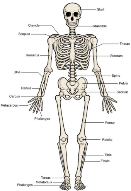 How did life change from The Stone Age to Iron Age?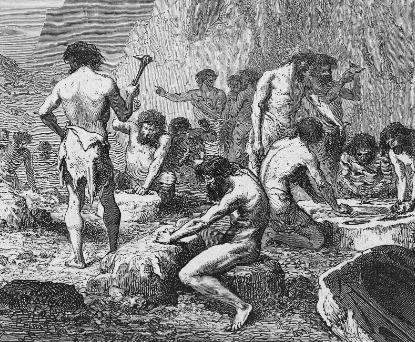 What on earth is a climate zone? 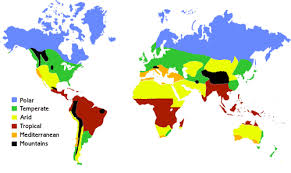 Rocks and Fossils 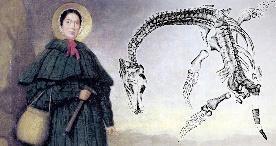 Fabulous Plants and What is life like in Rio and South East Brazil?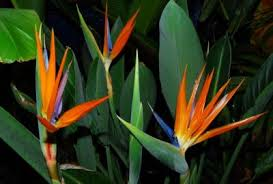 Where and when did the earliest civilisations begin?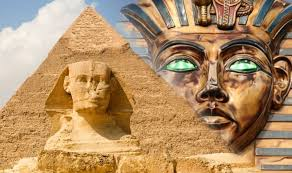 Memorable MomentHistory day Eden projectChacewater Community Gardens Author/ class readsYear 3 Roald Dahl:George’s Marvellous medicine 

Ruth Brocklehurst: Grimm’s Fairy TalesThe Last Polar Bear by Harry Horse Dinosaur Lady by Linda SeekersAnne Fine: Bill’s new frockPhilip Ridley: KrindlekraxEnglishFiction: Meerkat Mail Fiction: The BeastiesNon-Fiction: Outdoor Wonderland Non-Fiction - Penguins Fiction: Lord of the Forest by Caroline PitcherFiction: Dare to Care for a Pet DragonPoetry: Paint Me A Poem Non-Fiction: Beatrice’s Dream Fiction: Gregory’s Cool MathsPlace Value Addition and SubtractionMultiplication and DivisionMultiplication and DivisionFractions, Measurement, money  3D Shape 2D Shape, Time, statistics ScienceAnimals including humansNutritionSkeleton and musclesForces and magnets RocksFossils and soilsPlants LightGeographyHuman and Physical  Why did the stone age civilization choose to settle where they did? Human and physical geographyClimate Zones Place Knowledge/ Locational Knowledge A region within South America Rio and South-East BrazilHuman and Physical Why did the Ancient Egyptian civilization choose to settle where they did? HistoryChanges in Britain from the Stone Age to the Iron AgeSignificant IndividualsMary AnningAchievement of the earliest civilisationsContext: Ancient EgyptArtDrawing and sketchbooksGestural charcoal drawing Surface and colourCloth, thread and paintWorking in three dimensions Telling stories through drawing and making sculpture DTFood Healthy and varied diet(including cooking and nutrition requirements for KS2)StructuresShell structures(including computer-aided design) Textiles2-D shape to 3-D productRE2.1: CREATION/ FALL: What do Christians learn from the creation story?What do Hindus believe God is like? 2.7What does it mean to be a Hindu in Britain today? 2.82.5 SALVATION: Why do Christians call the day Jesus died ‘Good Friday’? Easter.2.2 PEOPLE OF GOD: What is it like to follow God?How and why do religious and non-religious people try to make the world a better place? 2.12ComputingConnecting Computers  Stop-Frame Animation Sequence in MusicBranching DatabaseDesktop Publishing Events and Actions RHSE Healthy and Happy  FriendshipsSimilarities and  DifferencesCaring and responsibility                     Families and Committed
                                                             relationships Caring and responsibility                     Families and Committed
                                                             relationships Healthy bodies, healthy minds                    Coping with Change Healthy bodies, healthy minds                    Coping with Change PEbasketballREAL PEGymnasticsREAL PEREAL PEDance REAL PETennis Strike and field  REAL PEAthletics REAL PEMusicUkulele Singing (performance)Singing (technical)Singing (performance)Singing (technical)Singing (performance)FrenchPhonetics - I am Learning FrenchAnimalsSeasonsFruit Little Red Riding HoodNumbers/colourYear 4AutumnAutumnSpringSpringSummerSummerTermAutumn 1Autumn 2Spring 1Spring 2Summer 1Summer 2Curriculum DriverScienceHistoryChronology & SignificanceGeographyLocality/Sense of PlaceScienceGeographyWorld HistoryCause & ConsequenceBritish ValuesRespectLibertyToleranceDiversityLawDemocracyTheme Where does my food go? 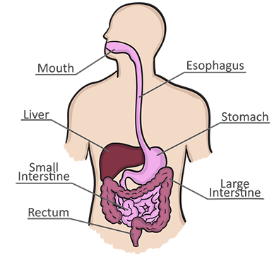 How did the Romans impact Britain?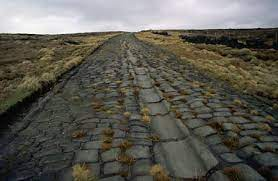 What is a river?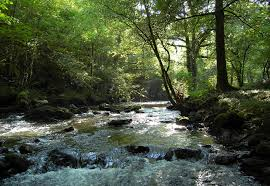 Electricity and SoundThree Peaks & Seven summits 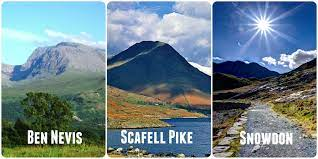 How did the Ancient Greeks influence our world today?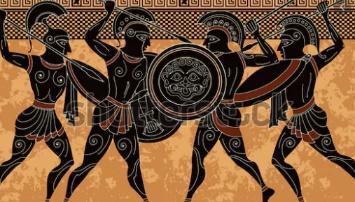 Memorable momentsMaking pooDentist visitorMaking sandwichesRoman day – making shields and battle formations Field work trip to the local riverMaking gloopMake nightlights with a circuit & switchMountain climber visitorTrip to Truro Museum - Greek pottery workshop Class readerThe Twits by Roald Dahl  Hilary McKay: Straw into Gold: Fairy Tales re-spunThe River singers: Tom Moorhouse Iron Man by Ted HughesPlanet Omar  by Zanit MianRick Riordan: Percy Jackson and the Lightning Thief EnglishNon Fiction– Book of BonesFiction –Little Evie & The Wild WoodNon Fiction - The Colours of History Fiction - Paper bag PrincePoetry - Beach comberFiction & Non fiction -Until I met Dudley Fiction – The most wonderful thing in the world Non fiction – Everest Fiction-   I don’t believe it Archie MathsPlace value Addition & subtractionRoman numeralsMultiplication, Division  & AreaFractions & Decimals Length & PerimeterMoney & Position & directionTime, shape & StatisticsScienceAnimals including humans: The digestive system , Teeth  & Food chainsStates of matterElectricity & Sound All Living things and their habitatsClassification keys  GeographyPlace Knowledge:Europe and the UKStudy of a region within the UK: Bath Human and physical geography:  Rivers and the water cycleLocational KnowledgeKey topographical features UKHuman and physical geography:MountainsHistoryThe Roman Empire and its impact on Britain.Ancient Greece - a study of Greek life and achievements and their influence.ArtDrawing & sketchbooksstorytelling through drawing Surface and colourexploring still life Working in 3Dsculpture, structure, inventiveness and determinationDTFood Healthy and varied diet (cooking and nutrition requirements for KS2)Electrical Systems Simple circuits and switches (including programming and control)Mechanical SystemsLevers and linkages RE2.3 INCARNATION/ GOD: What is the Trinity?How do festivals and family life show what matters to Jewish people? 2.102.4 GOSPEL: What kind of world did Jesus want?How and why do people  mark significant events in community life? 2.112.6 KINGDOM OF GOD: When Jesus left what was the impact of Pentecost?How do festivals and worship show what matters to a Muslim? 2.9ComputingThe internetAudio productionRecord a podcast Repetition in shapes - LogoData loggingPhoto editingRepetition in games - ScratchRHSEHappy healthy friendships Similarities & Differences Caring and responsibilities Families & Relationships Healthy body Healthy mindCoping with change: PubertyPE and Sport (+swimming)Real P.E Unit 1 PersonalFootwork & 1 leg balanceReal P.E Unit 2 Social Jumping & seated balanceReal P.E Unit 3 CognitiveOn a line & ball skillsReal P.E unit 4 Creative Send & receive  & Partner balanceReal P.E Unit 5 Applying physical Reaction response  &  floorworkReal P.E unit 6Health & fitnessball chasing & stancePE and Sport (+swimming)Real Gymnastics Invasion games - hockey Real  Dance  Tennisstriking & fielding gamesAthleticsMusicUkulelesinging musical notation listening and appreciationmusic technologySinging & PerformanceLanguages FrenchI am learning FrenchVegetablesAncient Britain?Presenting MyselfClassroomsFamiliesYear 5AutumnAutumnSpringSpringSummerSummerTermAutumn 1Autumn 2Spring 1Spring 2Summer 1Summer 2Curriculum DriverScienceHistoryChronology & SignificanceGeographyLocality/Sense of PlaceScienceGeographyWorld HistoryCause & ConsequenceBritish ValuesRespectLibertyToleranceDiversityLawDemocracyTheme Circle of Life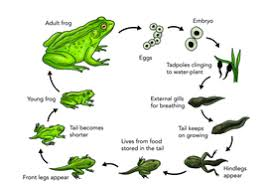 What did the Anglo-Saxons change in Britain?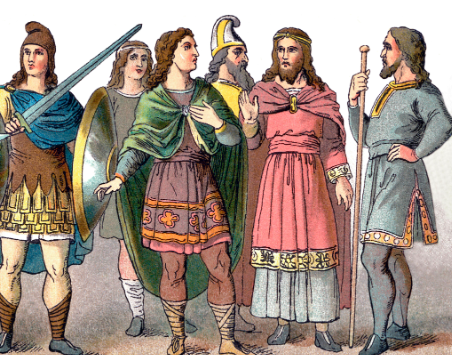  How do volcanic eruptions and earthquakes affect humans and the Earth?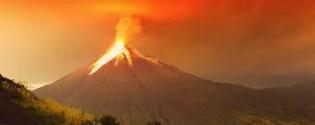 Why leave Earth?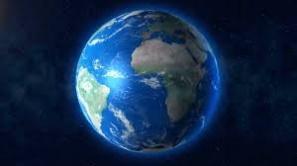 How did trade get Global? 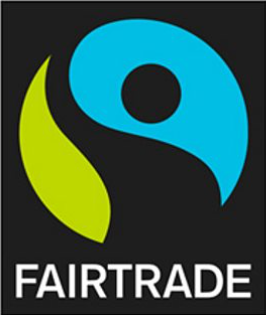 Why should we remember the Maya?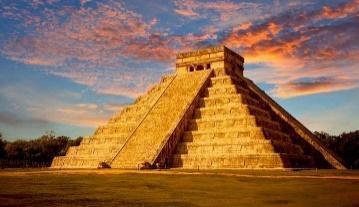 Launch / outcome (memorable moments)Whole school event: a day as an Anglo-SaxonErupting Volcanoes Visit to Cornwall’s SpaceportVisit The Tate gallery St IvesAuthor/ class readsDanny the Champion of the World - Roald DahlVarjak PawS F SaidThe Firework Maker’s daughter Philip PullmanSpace Oddity by Christopher EdgeKensuke’s KingdomMicheal MorpurgoThere’s a Boy in the Girls BathroomLouis SacharEnglishIncredible Edibles Black and White Christmas tales by story world Earth’s VerseRipley’s mighty machines - information pageHidden FiguresKensuke’s Kingdom101 Thing To Do to become a superhero… or evil genius The lost wordsMathsPlace ValueAddition and subtractionmultiplicationdivision measure (converting units of measure)Fractions, decimals and percentage Shape/Statisticsposition and directionmeasure (time, area and perimeter)ScienceLiving Things and Their habitatsAnimals, including humans  Properties and changes of materials Earth and Space ForcesGeography  Local Area and region studyLocationalenvironmental regionsHuman and physical geographyVolcanoes and EarthquakesLocational KnowledgeNorth AmericaHuman geography: global trading economic activity including trade links, natural resources HistoryBritain's settlement by Anglo-Saxon and ScotsA non-european society  that provides a contrast with British History -ArtDrawing & sketchbookstypography and locational mapsPaintingMonotypes Sculpture (3D)ArchitectureDTFoodCelebrating culture and seasonalityMechanical SystemsPulleys or gears Structures REWhat does it mean to be a Muslim in Britain today?INCARNATIONWhy do Christians believe Jesus was the Messiah?GOD: What does it mean if God is Holy and Loving?Why is the Torah so important to Jewish people? GOSPEL: What would Jesus do? How do Christians decide to live?What matters most to Humanists and Christians? ComputingSharing informationVideo editingSelection in physical computingFlat-file databasesVector drawingSelection in quizzesRHSEHappy healthy friendships Similarities & differences caring and responsibilities families & relationships Healthy body Healthy mindCoping with changePERugby NetballFootballREAL GymnasticsOAAHRETennisREAL DanceStriking and fieldingBowlsAthleticsDanceMusicPlaying the ukulele with increased skillPerforming singing, including opportunities for arranging and individual performancesMusic theory. Considering wider music genres and own experiences with relation to engaging with and enjoying music..Music theory. Considering wider music genres and own experiences with relation to engaging with and enjoying music..Performance and Technology - With a focus on the Summer Show and demonstrating excellent general musicianship skillsPerformance and Technology - With a focus on the Summer Show and demonstrating excellent general musicianship skillsLanguages Presenting MyselfFamiliesPets (Do you have any?)My HomeDates and WeatherSchoolYear 6AutumnAutumnSpringSpringSummerSummerTermAutumn 1Autumn 2Spring 1Spring 2Summer 1Summer 2Curriculum DriverScienceHistoryChronology & SignificanceGeographyLocality/Sense of PlaceScienceGeographyWorld HistoryCause & ConsequenceBritish ValuesRespectLibertyToleranceDiversityLawDemocracyTheme The Circulatory System - Have a Heart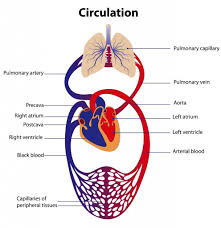 The Vikings and Anglo Saxons - The Vikings Are ComingVicious Vikings - Fact or Fiction? 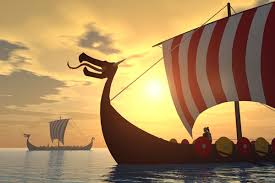 Voyage of Discovery!Charles Darwin (Evolution and Inheritance) What is it like in the Galapagos?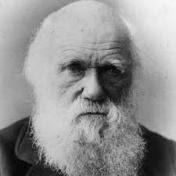 Voyage of Discovery!Charles Darwin (Evolution and Inheritance) What is it like in the Galapagos?A Tale of Two CitiesWould you prefer to live in London or Paris?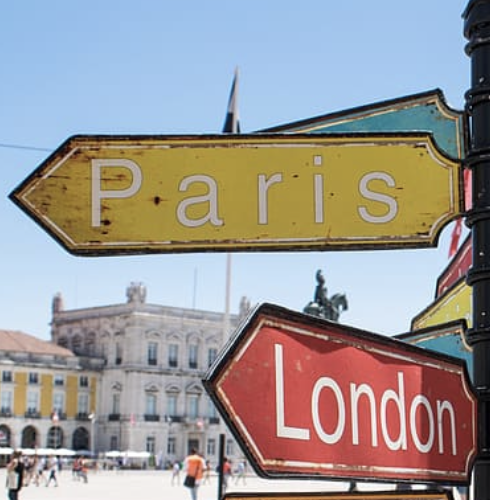 The Victorians: Children of the Revolution Were the Victorian Times a Dark Age or a Golden Age?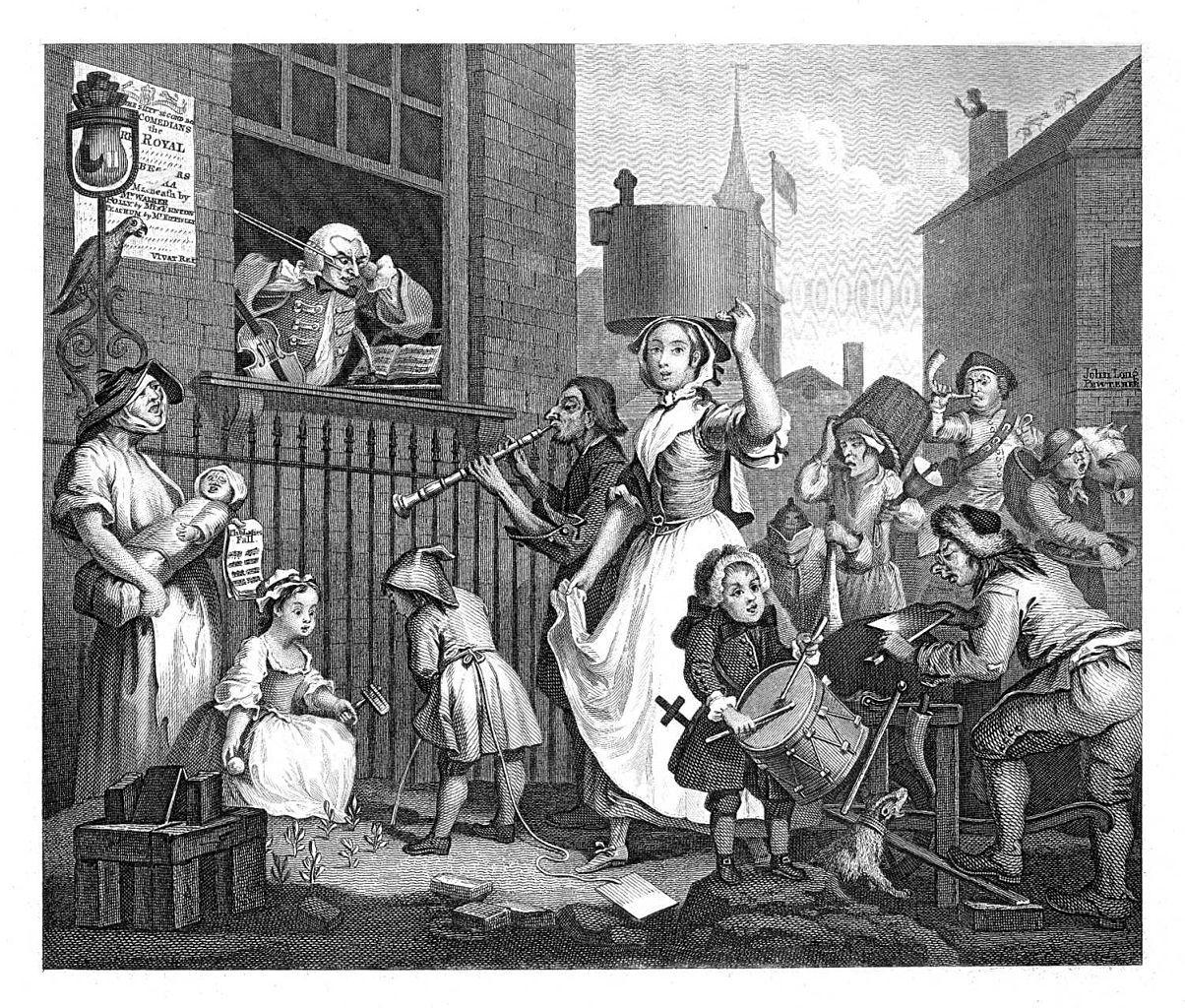 Memorable moment(s)Blood Making activity CPR and basic first aid  - visit from paramedic BHF school fundraiser Viking/Anglo Saxon Battle Trip to the Maritime Museum - Viking WorkshopMaking your own scientific journal Y6 trip - beach Baking bread/bakery visit Architect/Inspirational female  visit Y6 campSchool Play Author/ class readsThe Witches by Roald Dahl  Viking Boy by Tony Bradman     Darwin’s Dragonsby Lindsay GalvinThe Boy at the Back of the Classroom by ​​Onjali Q. RaúfJabberwocky Lewis CarolEnglishExplanation Text Persuasive Text: letter charity fundraiser BHF Macbeth - character description Myths and LegendsBeowulf and Grendel - poem Titanium  - Narrative (story/newspaper report) Information Text - Galapagos animalsJournal entry Biography - inspirational females Aviatrice  Balanced Argument - Were the Victorian Times a Dark Age or a Golden Age? MathsPlace Value  Number (all 4 operations) Calculation order of operations/ BODMAS Algebra Fractions/ Decimals/Percentages           Ratio and ProportionMeasurement  Properties of Shape Geometry - Position and Direction Statistics Revision  Transition InterventionEnrichment ScienceThe Circulatory System Drugs and alcohol/ nutrients/ healthy lifestyles/ exercise Evolution and inheritance Living Things and their Habitats - classification Evolution and inheritance Living Things and their Habitats - classification Electricity  Light - how light travels and parts of the eye GeographyVikings: Light touch: HumanGeography: types ofsettlement and land use/economic activity raidersor traders     Environment/Human  and physical geographybiomes(temperate, Arctic tundra, tropical rainforest / vegetation belts/ climateLocational KnowledgeSouth America, Galapagos, Isles of Scilly  Physical and Human GeographyBiomes  and vegetation belts/ climate zones  Locational KnowledgeComparing Galapagos with other Islands - Isles of Scily, Gibraltar      Environment/Human  and physical geographybiomes(temperate, Arctic tundra, tropical rainforest / vegetation belts/ climateLocational KnowledgeSouth America, Galapagos, Isles of Scilly  Physical and Human GeographyBiomes  and vegetation belts/ climate zones  Locational KnowledgeComparing Galapagos with other Islands - Isles of Scily, Gibraltar Place Knowledge European Region Study Paris/ LondonHistoryThe Viking and Anglo-Saxon struggle for the Kingdom of England to the time of Edwardthe ConfessorVictorians - understand how Darwin's expedition fits into the Victorian period (light touch) Victorians - local history study The impact of the Industrial Revolution on the lives of Victorian children. ArtDrawing & sketchbooksExploring identity3D2D drawing to 3D making  Painting Brave colourTerry Frost - CornishDTTextiles : Combining Different Fabric Shapes (Making Viking money pouches)FoodCelebrating culture and seasonality - link to French and British Cuisine - making bread Electrical SystemsMore complex switches and circuits (including programming, monitoring and control)REWhy do Hindus want to be good? 2.7 Why do Hindus want to be good? 2.72.2CREATION/FALL: Creation & Science – Conflict or Complimentary?2.5 What did Christians believe Jesus did to save people? 2.3 PEOPLE OF GOD: How can following God bring freedom and Justice?Does faith help people in Cornwall when life gets hard? 2.12 Teach ComputingInternet CommunicationWebpage DesignVariables in GamesIntroduction to Spreadsheets 3D ModellingSensing RHSEHealthy and Happy Relationships How relationships evolve as we grow, including when transitioning to secondary school. How to cope with a wider range of emotions.Similarities and Differences Respectful behaviour on and  offlineCaring and Responsibilities How we can take more responsibility for self-care and who cares for us as we grow older, including at secondary school.Families and committed Relationships *Sex education: adult relationships and human reproduction, including different ways to start a familyHealthy Bodies, Healthy Minds Being the healthiest me: ongoing self-care of bodies and minds, including ways to prevent and manage mental ill-health.Coping with Change Ways to manage the increasing responsibilities and emotional effects of life changesPERugby NetballHockeyREAL GymnasticsOAAHRETennisYoga ( Bikeability)Striking and fieldingSwimmingAthleticsDanceMusicUkulele Singing and performing Singing and performing Tuned instrumentTuned instrument???Singing and performing/ school play Languages Presenting MyselfFamiliesPets (Do you have any?)My HomeDates and WeatherSchool